K  A  R  A  RFen İşleri Müdürlüğüne ait Görev, Yetki, Sorumluluk ve Çalışma Esaslarına İlişkin Yönetmelik değişikliği, altyapı kazı izin harcı bedelleri tarifesinin belirlenmesi ile ilgili Hukuk ve Tarifeler Komisyonunun 27.10.2021 tarih ve 08 sayılı raporu.(Belediye meclisimizin 04.04.2022 tarihinde yapmış olduğu birleşimde görüşülerek komisyonumuza havale edilen, Fen İşleri Müdürlüğüne ait Görev, Yetki, Sorumluluk ve Çalışma Esaslarına İlişkin Yönetmelik ile altyapı kazı izin harcı bedellerinin hesaplanabilmesi için 2021 yılında uygulanılacak Altyapı Koordinasyon Merkezi gelir ücret tarifelerinin belirlenmesi ile ilgili dosya incelendi.Komisyonumuzca yapılan görüşmeler neticesinde; Fen İşleri Müdürlüğüne ait Görev, Yetki, Sorumluluk ve Çalışma Esaslarına İlişkin Yönetmelik ile altyapı kazı izin harcı bedellerinin hesaplanabilmesi için 2022 yılında uygulanılacak Altyapı Koordinasyon Merkezi gelir ücret tarifelerinin aşağıda bulunduğu şekli ile uygulanması komisyonumuzca uygun görülmüştür.Meclisimizin görüşlerine arz ederiz.)  Okundu.Konu üzerindeki görüşmelerden sonra, komisyon raporu oylamaya sunuldu, yapılan işaretle oylama sonucunda, Fen İşleri Müdürlüğüne ait Görev, Yetki, Sorumluluk ve Çalışma Esaslarına İlişkin Yönetmelik değişikliği, altyapı kazı izin harcı bedelleri tarifesinin belirlenmesi ile ilgili Hukuk ve Tarifeler Komisyonu raporunun kabulüne oybirliğiyle 07.04.2022 tarihli toplantıda karar verildi.          Fatih OMAÇ	                              Serkan TEKGÜMÜŞ                     Fatma Nur AYDOĞAN                                  Meclis Başkan V.                                        Katip				      Katip	T.C.SİNCAN BELEDİYE BAŞKANLIĞIFEN İŞLERİ MÜDÜRLÜĞÜGÖREV, YETKİ, SORUMLULUK VE ÇALIŞMA ESASLARINA İLİŞKİN YÖNETMELİKBİRİNCİ BÖLÜMTemel İlkeler-Kapsam-Dayanak-Amaç ve Kuruluş-TanımlarTEMEL İLKELERMadde 1-	: Müdürlük hizmetlerinin yürütümünde aşağıdaki işlemlere uyulur;Sincan Belediyesinin hizmet amaçları doğrultusunda Başkanın belirleyeceği prensip ve politika esasları çerçevesinde, kurum kültürü, misyonu, vizyonu ve Belediye ile Müdürlüğün hedefleri doğrultusunda mevzuata uygun olarak çalışmak.Başkanlık Makamına karşı sorumluluk bilincinde olmak.Tüm iş ve işlemlerin hatasız, etkin, kaliteli ve zamanında yapılmasına özen göstererek hizmet kalitesini iyileştirmek.Mevcut kaynakları ve zamanı en verimli şekilde kullanarak hizmet maliyetlerini düşürmek ve tasarruf sağlamak.Müdürlük hizmetlerinden faydalanan (personel ve halkımızın) Kuruma ve Müdürlüğe olan güven duygusunu geliştirmek.Müdürlüğün iş ve işlemlerinin yapılmasında teknolojiyi etkin ve azami seviyede kullanmak.Görev alanına giren işlerin yıllık plan ve programlarını yapmak, Stratejik Plan ve Performans bütçesini hazırlamak.Görev alanı ile ilgili Başkanlık Makamı tarafından verilen diğer görevleri yapmak.KAPSAM			:Madde 2-	: Bu yönetmelik Sincan Belediye Başkanlığı Fen İşleri Müdürlüğü görev, yetki, sorumluluk ve çalışma esasları ile kuruluş biçimini kapsar.YASAL DAYANAĞI	:Madde 3-	: Bu yönetmelik Sincan Belediye Meclisinin 04/09/2006 tarih ve 87 nolu kararı ile 5393 Sayılı Belediye Kanununu, 4734 Sayılı Kamu İhale Kanunu, 4735 Sayılı Kamu İhale Sözleşmeleri Kanunu, 5216 Sayılı Büyükşehir Belediyesi Kanunu ve 5018 Sayılı Kamu Mali Yönetimi ve Kontrol Kanunu hükümlerine göre hazırlanmıştır.AMAÇ VE KURULUŞ 	:Madde 4-	: Yasal dayanakta belirtilen kanun, madde ve yönetmelikler çerçevesinde öngörülen görevleri yerine getirmek amacıyla hazırlanmış olup, Müdür, Birim sorumluları, memur ve işçilerden oluşan bir kuruluştur. TANIMLAR:Madde 5-	: Bu yönetmelikte yer alan, Belediye	: Sincan Belediyesini,Başkanlık	: Sincan Belediye Başkanlığını,Başkan		: Sincan Beledi Başkanını,Müdürlük	: Fen İşleri Müdürlüğünü,Müdür		: Fen İşleri Müdürünü,İdari ve Sosyal İşler Şefi	: Fen İşleri Müdürüne bağlı olarak, Müdürlüğün yazışma ve evrak hareketleri, arşivleme, personelin özlük hakları, müdürlük ihtiyaçları, işçi sağlığı ve iş güvenliğine başkanlık, işçi puantajlarının yapılmasında sorumlu personel.Şef		: Müdürüne bağlı ilgili birim sorumlusu olarak görevlendirilen personel.Personel 	: Müdürlük emrinde görev yapan şef, memur, işçi, hizmetli ve diğer unvanlı tüm görevlileri ifade eder.İKİNCİ BÖLÜMTeşkilat YapısıBİRİMLER :Madde 6 : Fen İşleri Müdürlüğü Sincan Belediye Başkanı, İlgili Teknik İşler Başkan Yardımcısına bağlı olmak üzere aşağıda belirtilen birimlerden oluşur.Bakım ve Onarım Atölye BirimleriOto Elektrik ServisiLastik Onarım ServisTamirhane ServisiBüro İşleri ServisiDepo ServisiEtüt Proje ve Kontrol - Takip Birimi İdari İşler BirimiAltyapı BirimleriMakine Parkı ve Garaj ServisiYol Yapım İşleri Servisi Asfalt İşleri Servisiİnşaat İşleri ServisiAYKOME BirimiÜÇÜNCÜ BÖLÜMGörev Yetki ve SorumluluklarFEN İŞLERİ MÜDÜRÜLÜĞÜKURULUŞ İÇİNDEKİ YERİ Madde 7- : 	Emir Alacağı Makam 	: İlgili üst makamlar, Belediye Başkanı, ilgili başkan yardımcıları.		Emir Vereceği Kısım 	: Müdürlük kuruluşundaki tüm personel.GÖREV VE YETKİLERİ : Madde 8- :	Yürürlükteki kanun, tüzük, yönetmelik vb. mevzuata uygun olarak;1) Hizmet alanı içerisine giren işlerin yıllık yatırım plan ve programlarını yapmak, bütçe tasarılarını hazırlamak, Başkanlık makamının onayına sunmak, onaylanan program doğrultusunda çalışmaları kendi teşkilatı ile yürütmek, yürüttürmek.		2) Belediye sınırları dâhilindeki meydan, sokak ve ara yolları yapmak veya yaptırmak, bakım ve onarımını sağlamak. İmar planına göre yeni yolların açılmasını, alt yapısını hazırlamak veya hazırlatmak, tamamlanmış yolların asfaltlanmasını yapmak veya yaptırmak, bozuk olan asfaltın yamasını yapmak veya yaptırmak. Alt yapı çalışmalarını kendi imkânları ölçüsünde yapmak veya yaptırmak, imkân dâhilinde olmayan çalışmaları, ilgili kurum ve kuruluşlarla yapmak veya yaptırmak. Mevsime uygun olarak çalışma programları hazırlamak veya hazırlatmak, mevsiminde uygulamaya geçmesini sağlamak veya sağlattırmak.     		3) Belediyemizin ihtiyacı olan makine ve teçhizatı almak veya aldırmak,  umumi atölyeleri ve makine parkını kurmak veya kurdurmak. Kurulan atölyelerin imkânları dâhilinde ihtiyaç duyulan malzeme, yedek parça ve teçhizatı üretmek veya ürettirmek. Belediyemiz bünyesinde bulunan iş makineleri ile hizmet vasıtalarının makine işletmeciliğine uygun olarak tamir ve bakımlarını yapmak veya yaptırmak. Araç gereç ve taşıtların mevsimine uygun olarak çalışmasını teminen gerekli tedbirleri almak veya aldırmak. 		4) Yapılan yıllık yatırım programındaki inşaat işlerinin refüj ve kaldırım bakımı ve tamiri; araç kiralama, makine-teçhizat alımı, bakım ve onarım işleri; yapıların alt yapı ve asfalt yapımı, onarımı, vb. işler ile ilgili ihale yapmak veya yaptırmak, iş tesliminden kati kabul safhasına kadar geçen süre içinde işin usulüne göre yapılıp, yapılmadığını kontrol etmek veya ettirmek. İşin bitiminde mevzuata uygun olarak dosyaları incelemek veya incelettirmek, onaya çıkmasını sağlamak.		5) Belediyemiz bünyesinde bulunan araç – gereç ve iş makinelerinin nakliye ve nakliye sigorta işlemleri ile taşıtların her türlü sigorta ve trafik işlemlerini yapmak veya yaptırmak, trafik kazalarına karışan taşıtlarımızın gerekli işlemlerini takip etmek veya ettirmek. Ekonomik ömrünü tamamlamış araç, gereç, iş makineleri ve taşıtların mevzuata uygun olarak hurdaya ayrılmasını sağlamak. 		6) Müdürlük bünyesinde kullanılan tüm depoların düzenlenmesini sağlamak, depolara giriş ve çıkış yapan tüm materyallerin kaydını yapmak veya yaptırmak, usule uygun olarak depolanmasını sağlamak veya sağlattırmak, depolarda bulunan tüm materyallerin korunması ve muhafazası için mevzuatta öngörülen tüm tedbirleri almak veya aldırmak, mevcut malzeme, araç-gerecin amacına uygun kullanılmasını sağlamak veya sağlattırmak. 		7) Yürürlükteki kanun, tüzük, yönetmelik vb. mevzuata uygun olarak, kuruluş için gerekli görülen yeni atölyeleri açmak veya açtırmak, gerekli alet, ekipman, teçhizatı almak veya aldırmak. Gelişen teknikleri takip etmek veya ettirmek,   		8) Müdürlük çalışma programlarını Belediye bütçesi içerisinde kendisine ayrılan Mali Bütçe esas alınarak günlük, aylık ve yıllık kısa, orta ve uzun vadede hedeflerin belirlenmesi ve uygulanmasını takip ve temin etmek veya ettirmek.		9) Emrinde çalışan tüm personelin verimli çalışmalarını temin etmek veya ettirmek, çalışma düzenine uyulmasını sağlama amacıyla gerekli tedbirleri almak veya aldırmak, iş yerinde iş güvenliğini ve işçi sağlığının korunması için gerekli tedbirleri almak veya aldırmak. Tüm personelin çalışmalarını, mesaiye uyulup, uyulmadığının, verilen görevin gereği gibi yapılıp, yapılmadığının kontrolünü yapmak veya yaptırmak. Müdürlüğün çalışma esaslarını bozan ve uygunsuz davranan personel hakkında yürürlükteki kanun, tüzük, yönetmelik vb. mevzuata uygun olarak, yasal işlem yapılmasını sağlamak veya sağlattırmak.  SORUMLULUĞU		:Madde 9- : Yürürlükteki kanun, tüzük, yönetmelik vb. mevzuata uygun olarak, kendisine verilen görevi zamanında yapmak veya yaptırmakla yükümlü olup, Belediye Başkanına ve ilgili başkan yardımcılarına karşı sorumludur. İŞ İLİŞKİLERİ 		:Madde 10- : Görevin gerektirdiği durumlarda mevzuata uygun olarak diğer belediye birimleri ile kurum dışı kurum ve kuruluşlarla iş ilişkisi kurar veya kurdurur. BİRİMLERİN GÖREV, YETKİ VE  SORUMLULUKLARI :MAKİNE İKMAL BAKIM VE ONARIM ATÖLYE BİRİMLERİ:KURULUŞ İÇİNDEKİ YERİ :Madde 11 :	Emir Alacağı Makam : Belediye Başkanı, İlgili Başkan Yrd.ve Fen İşl. Müd. 		Emir Vereceği Kısım  : Makine İkmal Bakım ve Onarım Atölyeleri personeli.GÖREV VE YETKİLERİ : Madde 12- : Yapılan program doğrultusunda, belediyemiz bünyesinde mevcut tüm, araç, gereç, taşıt, iş makineleri ve diğer mal ve malzemenin tamir ve bakımının yapılmak üzere ilgili atölyeye yönlendirmek, tamir ve bakımının yapılmasını sağlamak, takip etmek, çalışmaları ve çalışan personeli kontrol etmek, atölyelerden gelen malzeme taleplerini ilgili servis sorumlusuna bildirmek, atölyelerin ihtiyaçlarının karşılanmasını sağlamak üzere gerekli çalışmaları yapmak, çalışmalarla ilgili bilgileri müdürlüğe sunmak.  SORUMLULUĞU		:Madde 13- : Yürürlükteki kanun, tüzük, yönetmelik vb. mevzuata uygun olarak kendisine verilen görevini zamanında yapmak ve yaptırmakla yükümlü olup, Belediye Başkanı, ilgili başkan yardımcıları ve Fen İşleri Müdürüne karşı sorumludur.  İŞ İLİŞKİLERİ 		:Madde 14- : Görevin gerektirdiği durumlarda diğer birimler ile iş ilişkisi kurar. ETÜT, PROJE, KONTROL VE TAKİP BİRİMİ:KURULUŞ İÇİNDEKİ YERİ:Madde 15- :	Emir Alacağı Makam : Belediye Başkanı, İlgili Başkan Yrd. ve Fen İşl. Müd. 		Emir Vereceği Kısım : Fen İşleri Müdürlüğünün ilgili tüm alt birimleriGÖREV VE YETKİLERİ : Madde 16- : Yapılan çalışma programı doğrultusunda, yapılacak çalışmaların etüt edilmesini ve projelendirilmesini yapmak, uygulama esnasında çalışmaları kontrol etmek, gerektiren işler ile ilgili ihale dosyalarını hazırlamak, ihale sürecinden sonra yapılan çalışmaları takip ve kontrol etmek, iş ile ilgili gelen dosyaları kontrol etmek, mevzuata uygun yapılmış ve hata olmayan dosyayı ilgili birime ve onaya sevkini sağlamak, çalışmalarla ilgili bilgileri müdürlüğe sunmak. SORUMLULUĞU		:Madde 17- : Yürürlükteki kanun, tüzük, yönetmelik vb. mevzuata uygun olarak kendisine verilen görevini zamanında yapmak ve yaptırmakla yükümlü olup,  İlgili denetleme kurumları, Belediye Başkanı, Başkan Yardımcıları ve Fen işleri Müdürüne karşı sorumludur.  İŞ İLİŞKİLERİ 		:Madde 18- : Görevin gerektirdiği durumlarda, ilgili müteahhit firmalar, kurum, kuruluşlar, diğer Müdürlükler ve birimler ile iş ilişkisi kurar. İDARİ İŞLER BİRİMİ :KURULUŞ İÇİNDEKİ YERİ :Madde 19- :	Emir Alacağı Makam : Belediye Başkanı, İlgili Başkan Yrd. ve Fen İşl.Müd. 		Emir Vereceği Kısım : Alt birimler içinde görevli tüm personelGÖREV VE YETKİLERİ : Madde 20- : a) Fen İşleri Müdürlüğüne gelen ve giden evrakların kayıtlarını tutmak, tutturmak, dağıtımı sağlamak, arşiv yönetmeliğine uygun olarak dosyalama işlemini yürütmek ve istatistik cetvellerini hazırlamak,b)  İşçi Sağlığı ve İş Güvenliği Yasası gereğince gerektiğinde kurulda görev almak veya kurul tarafından alınan kararların uygulanmalarını denetlemek,c) Müdürlük faaliyetleri ile ilgili olarak istenildiğinde faaliyet raporları düzenlemek, Müdürlükle ilgili her türlü toplantıya gereken dokümanları hazırlamakd)  Belediye Başkanlığından veya başka kamu ve diğer kuruluşlardan gelen kitap, broşür, bülten, tebliğ ve yönetmelik gibi benzeri yayınların ilgililere dağıtılmasını sağlamak,e) Fen İşleri Müdürlüğü personelinin özlük haklarını Kişisel Verilerin Korunması Kanunu Kapsamında düzenlemek ve yürütmek,f) Fen İşleri Müdürlüğü bünyesindeki demirbaş, kırtasiye, sarf malzemeleri vb. ihtiyaçları sağlamak, bakım ve onarımlarını yaptırmak,g) Müdürlüğün alt birimlerinden gelen puantajları birleştirerek tahakkuk edilmek üzere İnsan Kaynakları ve Eğitim Müdürlüğüne sevkini yapmak,h) Yapılan veya yapılması planlanan çalışmalar hakkında dokümanları hazırlayarak müdürlüğe sunmak. SORUMLULUĞU		:Madde 21- : Yürürlükteki kanun, tüzük, yönetmelik vb. mevzuata uygun olarak kendisine verilen görevini zamanında yapmak ve yaptırmakla yükümlü olup, Belediye Başkanı, ilgili Başkan Yardımcıları ve Fen İşleri Müdürüne karşı sorumludur.  İŞ İLİŞKİLERİ 		:Madde 22- : Görevin gerektirdiği durumlarda diğer kurumlar, müdürlükler ve dış birimler ile iş ilişkisi kurar. ALT YAPI BİRİMLERİMAKİNE PARKI VE GARAJ BİRİMİ :KURULUŞ İÇİNDEKİ YERİ :Madde 23- :	Emir Alacağı Makam : Belediye Başkanı, İlgili Başkan Yrd. ve Fen İşl.Müd. 		Emir Vereceği Kısım : Müdürlük bünyesinde bulunan iş makineleri ve taşıt kullan personel ve yardımcıları.GÖREV VE YETKİLERİ : Madde 24- : Müdürlük bünyesinde kullanmakta taşıt ve iş makinelerinin garaj içerisinde güvenli park etmelerini sağlamak, gerekli güvenlik tedbirlerini almak, taşıt ve iş makinelerinin yapılan program doğrultusunda ihtiyaca göre çalışma alanlarına sevk edilmesini sağlamak, taşıt ve iş makinelerinin arızalı olmaları halinde arızanın muhteviyatını tespit ederek ilgili alt birimlere iletmek ve arızanın giderilmesini takip etmek, arızalı araçlar bulunması halinde iş programını aksatmadan yürütmek açısından gerekli tedbirleri almak ve çalışmalarla ilgili bilgileri müdürlüğe sunmak.SORUMLULUĞU		:Madde 25- : Yürürlükteki kanun, tüzük, yönetmelik vb. mevzuata uygun olarak kendisine verilen görevini zamanında yapmak ve yaptırmakla yükümlü olup, Belediye Başkanı, ilgili başkan yardımcıları ve Fen işleri Müdürüne karşı sorumludur.  İŞ İLİŞKİLERİ 		:Madde 26- : Görevin gerektirdiği durumlarda diğer Müdürlükler ve birimler ile iş ilişkisi kurar. YOL YAPIM İŞLERİ BİRİMİ :KURULUŞ İÇİNDEKİ YERİ :Madde 27- :	Emir Alacağı Makam : Belediye Başkanı, İlgili Başkan Yrd. ve Fen İşl. Müd. 		Emir Vereceği Kısım : Birimi içinde görevli tüm personelGÖREV VE YETKİLERİ : Madde 28- : Yapılan program doğrultusunda ham yolların İmar Planına uygun olarak açılmasını sağlamak, yeni yolların gereken tüm hazırlık ve yapım çalışmalarını yürütmek, çalışmalarla ilgili bilgileri müdürlüğe sunmak.  SORUMLULUĞU		:Madde 29- : Yürürlükteki kanun, tüzük, yönetmelik vb. mevzuata uygun olarak kendisine verilen görevini zamanında yapmak ve yaptırmakla yükümlü olup Belediye Başkanı, ilgili başkan yardımcıları ve Fen işleri Müdürüne karşı sorumludur.  İŞ İLİŞKİLERİ 		:Madde 30- : Görevin gerektirdiği durumlarda diğer Müdürlükler ve birimler ile iş ilişkisi kurar. ASFALT  İŞLERİ BİRİMİ :KURULUŞ İÇİNDEKİ YERİ :Madde 31- :	Emir Alacağı Makam : Belediye Başkanı, İlgili Başkan Yrd. ve Fen İşl.Müd. 		Emir Vereceği Kısım : Birimi içinde görevli tüm personelGÖREV VE YETKİLERİ : Madde 32- : Yapılan program doğrultusunda yeni yapılan yolların asfaltlanması ile ilgili gereken tüm hazırlık ve yapım çalışmalarını yürütmek, asfalt ihtiyacının belirlenmesi ve sevkıyatını sağlamak, çalışmalarla ilgili bilgileri müdürlüğe sunmak.  SORUMLULUĞU		:Madde 33- : Yürürlükteki kanun, tüzük, yönetmelik vb. mevzuata uygun olarak kendisine verilen görevini zamanında yapmak ve yaptırmakla yükümlü olup Belediye Başkanı, ilgili başkan yardımcıları ve Fen işleri Müdürüne karşı sorumludur.  İŞ İLİŞKİLERİ 		:Madde 34- : Görevin gerektirdiği durumlarda diğer Müdürlükler ve birimler ile iş ilişkisi kurar. İNŞAAT İŞLERİ BİRİMİ :KURULUŞ İÇİNDEKİ YERİ :Madde 35- :	Emir Alacağı Makam : Belediye Başkanı, İlgili Başkan Yrd. ve Fen İşl.Müd. 		Emir Vereceği Kısım : Birimi içinde görevli tüm personelGÖREV VE YETKİLERİ : Madde 36- : Yapılan program doğrultusunda yeni yapılacak olan alt yapı ve inşaatlar ile ilgili gereken tüm hazırlık ve yapım çalışmalarını yürütmek, mevcut yapılar ile alt yapıda meydana gelebilecek sorunları gidermek, ihtiyaç bulunan yerlerde gerekli imalat veya tadilat çalışmalarını yapmak, çalışmalarla ilgili bilgileri müdürlüğe sunmak.  SORUMLULUĞU		:Madde 37- : Yürürlükteki kanun, tüzük, yönetmelik vb. mevzuata uygun olarak kendisine verilen görevini zamanında yapmak ve yaptırmakla yükümlü olup Belediye Başkanı, ilgili başkan yardımcıları ve Fen işleri Müdürüne karşı sorumludur.  İŞ İLİŞKİLERİ 		:Madde 38- : Görevin gerektirdiği durumlarda diğer Müdürlükler ve birimler ile iş ilişkisi kurar. Alt Yapı Koordinasyon MerkeziÇalışma Usul ve Esasları Uygulama Yönetmeliği BİRİNCİ BÖLÜMAmaç, Kapsam, Dayanak ve Tanımlar       Amaç        MADDE 39 - (1) Bu Yönetmeliğin amacı; Sincan Belediyesi bünyesinde kurulan Alt Yapı Koordinasyon Merkezinin çalışma usul ve esaslarını düzenlemektir.       Kapsam        MADDE 40 - (1) Bu Yönetmelik; Sincan Belediyesi Alt Yapı Koordinasyon Merkezinin kuruluş, görev ve yetkileri ile bu merkezin çalışma usul ve esaslarını kapsar.       Dayanak       MADDE 41 - (1) Bu Yönetmelik 24.12.2020 tarih ve 31344 sayılı ‘Büyükşehir Belediyeleri Koordinasyon Merkezleri Yönetmeliğinde Değişiklik Yapılmasına Dair Yönetmelik’ in 14.maddesi a bendi ve  Çevre ve Şehircilik Bakanlığı Yerel Yönetimler Genel Müdürlüğü’nün 26.03.2021 tarih ve 2021/4 sayılı genelgesine dayanılarak hazırlanmıştır.      Tanımlar       MADDE 42 - (1) Bu Yönetmeliğin uygulanmasında;       a) Alt yapı: İçme suyu ve kanalizasyon projeleri, elektrik, doğalgaz, telefon, kablolu televizyon bağlantı hatları gibi telekomünikasyon projeleri, hafif raylı toplu taşıma ve metro projeleri, termal ısınma ve enerji besleme projeleri ve benzerleri gibi raylı toplu taşıma sistemleri ile yollar ve kaplamaları,      b) Tranşe: Alt yapı tesislerinin içine yerleştirildiği ve üstünün usulüne göre kapatılarak eski haline getirilmesi gereken her türlü hendek ve çukur kazısını,     c) Yol: İmar planlarında bir parselden karşı parsele kadar olan açıklık, tretuvar, trafik şeritleri ve refüjleri,      ç) AYKOME: Alt Yapı Koordinasyon Merkezini,      d) Yatay Sondaj: Yüzeyde kazı yapmadan yeraltından alt yapı imalatı gerçekleştirme tekniğini,       e) Menhol: Alt yapı çalışmalarında kablo, boru vb. daha sonra müdahale edebilmek için yapılan odayı ifade eder.Acil Çalışma: Altyapı hattının çeşitli sebeplerden dolayı acil imalatının yapılması durumunu,g) Arıza: Altyapı hatlarında meydana gelen hasarı,h) Bariyer: Tranşelerin uygun yerlerine konulan, tranşeden çıkan molozların yola taşmasını önleyen taşıtların yol üzerindeki hareketi sırasında muhtemel hata riskini azaltarak can ve mal emniyeti bakımından kullanılan sistemlerdir. Bariyerler tranşeden çıkan molozları yola taşırmadan kaldırmak şartı ile tranşe boyunca 10 metre ara ile konulan ayaklara çekilen fosforlu şeritleri,ı) Ek Keşif Bedeli: İtiraz, ek ruhsat, süre uzatımı, zemin tahrip iadesi veya tekrar keşif gerektiren tüm işlemler için alınan, ön keşif bedelinin yüzde ellisi olarak hesaplanan birim fiyatı,i) Elektronik Haberleşme İstasyonu: Sabit ve mobil haberleşme altyapısı veya şebekelerinde kullanılan baz istasyonları ve radyolink istasyonlarının ortak adını,j) KDV: Katma Değer Vergisi,k)  Ruhsat Harcı: Zemin tahrip bedelinin binde ikisi kadar olan bedeli,l) Teminat Bedeli: Zemin tahrip bedeli kadar olan bedeli,m) Yer Bilgi Formu: Çalışma yapılacak yere ait adres, zemin cinsi ve metraj bilgilerinin bulunduğu formu,n) Zemin Tahrip Bedeli: Çalışılacak alandaki üst zemin kaplama cinsinin birim fiyatı ile ölçülen metrajın çarpımından oluşan bedeli, ifade eder.İKİNCİ BÖLÜM Bağlılık ve Bağlayıcılık       Bağlılık       MADDE 43 - (1) Sincan Belediyesi alt yapı koordinasyon merkezi Sincan Belediye Başkanına bağlıdır. Başkan bu görevi bizzat veya görevlendireceği kişi eliyle yürütür.       Bağlayıcılık      MADDE 44 - (1) Alt yapı koordinasyon merkezi tarafından alınan kararlar; Sincan Belediyesi, ilçe sınırları içinde çalışma yapacak kurum ve kuruluşları ile diğer gerçek ve tüzel kişileri bağlar.ÜÇÜNCÜ BÖLÜMKuruluş, Görev ve Yetkileri       Kuruluş      MADDE 45 – (1) AYKOME, Sincan Belediye Başkanı veya görevlendireceği kişinin başkanlığında;Sincan Belediyesi Fen İşleri MüdürüSincan Belediyesi AYKOME Şube ŞefiSincan Belediyesi AYKOME Şube Personellerinden oluşur.      Görev ve Yetkileri     MADDE  46 - (1) AYKOME, Sincan Belediyesi dâhilindeki alt yapı hizmetlerini etkili ve koordinasyon içinde yürütmek amacıyla;a) Şube Şefliğinin evrak kaydını ve akışını takip etmek,b) Şefliklerden gelen işlemli evrakları müdürünün onayına sunarak, kurum ve kuruluşlar ile özel veya tüzel kişilere gidecek evrakların takibini sağlamak,c) Kamu kurum ve kuruluşları ile özel veya tüzel kişilerin yazılı müracaatları ile Sincan Belediye Başkanlığından veya bağlı birimlerinden gelen evrakları kayıt altına alarak Müdürlüğüne bağlı şefliklere zimmet karşılığı işlemler için sunmak,d) Şube Şefliğinin arşiv ile ilgili dosyalama depolama v.s ile ilgili işlemleri yapmak,e)  Müdürünün kanun çerçevesinde vereceği görevleri yerine getirmek, takip etmek ve sonuçlandırmak,f) Hizmet içi eğitim konularını ihtiyaca göre tespit ederek, eğitimlerin organizasyonu için ilgili birimlerle irtibat kurarak sonuçlandırmak; şefliklere bildirmek ve katılımlarını sağlamak,g) Şube Şefliğinin demirbaş ve ayniyat kayıtlarını tutmak,h) Çalışma ortamının iş sağlığı – işyeri güvenliği adına varsa eksikliklerini tespit ederek gerekli araştırmaları yapıp, çözümleri konusunda projeler üretmek,ı) Bağlı bulunulan Fen İşleri Müdürlüğünün stratejik planı ve performans programı doğrultusunda şubesi ile ilgili çalışmaları planlayarak, gerekli katkıyı sağmak,i) Gelişen teknolojileri takip ederek sistemin teknoloji ile uyumluluğunun sağlanarak sistemin güvenilir ve güncel olmasını temin edip haftalık yedeklerini almak,j) Elektronik belge sistemi aracılığı ile şube şefliğine gelen tüm taleplerin yasal süreci içerisinde yerinde tespit ve yazışmasının yapılarak zamanında cevaplandırılmasını takip etmek,k) Alt yapı ile ilgili kazı yapacak gerçek ve tüzel kişilere izin ve Alt yapı tesisi açım ruhsatı vermek,l) Gerekli görülen konularda UKOME ile işbirliği yapar.m) Kamu kurum ve kuruluşları ile özel ve tüzel kişilerin, ruhsat şartlarına aykırı, ruhsatsız veya ruhsat harici yapılan kazı çalışmalarında düzenlenen tutanak gereği cezai müeyyideyi uygulamak, gerekli yazışmaları yaparak ilgilisine tebliğ etmek,n) Ruhsata tabi yapılan imalatlardan alınan teminat bedelinin iadesi uygunluğu tespit işlemini yapmak,o) Uygun ise teminat iadesi için gerekli evrakları düzenleyerek teminat iadesi işlemini gerçekleştirmek,ö) Çalışmalar esnasında trafik ve yol emniyet tedbirlerinin belirten esaslar ile ilgili kanun ve mevzuata göre alınma durumunu kontrol ederek, uygun olmayanlar için gerekli uyarılar ve cezai işlemler yapmak,MADDE 47- Katılım payları yetkilisinin görev, yetki ve sorumlulukları;a) 03/05/1985 tarih ve 3194 sayılı İmar Kanununun 23 üncü maddesi gereği imarlı alanlarda yapı izni verilebilmesi için, yol teknik altyapı bedelinin hesaplamalarını yaparak, tahakkuk ve tahsilatı için mali hizmetler müdürlüğüne yönlendirmek,b) Stabilize yol teknik altyapı bedeli tahakkuklarını; imar parsellerinin çap ve uygulama planlarını incelemek suretiyle parselin cephesine isabet eden yol alanlarını belediye meclis kararlarına göre hesaplayarak, her yıl belirlenen belediye gelirleri tarifelerindeki stabilize m2/TL birim fiyatına göre yapmak,c) Stabilize teknik altyapı bedeli tahsilâtı yapıldıktan sonra, “ilişiksizdir belgelerini” İmar ve Şehircilik Müdürlüğüne göndermek,ç) 26/05/1981 tarih ve 2464 sayılı Belediye Gelirleri Kanunun 86 ve 94 üncü maddelerine uygun olarak, asfalt kaplama çalışması yapılan yola cephesi bulunan taşınmaz mal malikleri adına yol harcamalarına katılma payı tarh, tebligat, tahakkuk çalışmalarını yapmak ve tahsilatı için mali hizmetler müdürlüğüne yönlendirmek,d) Asfalt yapım şefliği tarafından hazırlanan çalışma yapılan yola ait, iş emri, keşif özeti, kabul tutanağı ve çalışma sınırlarını gösteren imar bilgililerine göre 26/05/1981 tarih ve 2464 sayılı Belediye Gelirleri Kanunu ve bu kanunun uygulanmasına ilişkin yönetmelik hükümleri doğrultusunda asfalt katılım payı hesaplamalarını yapmak,e) Asfalt katılım payı borcunu ödemeyen mükelleflerin bilgileri, 26/05/1981 tarih ve 2464 sayılı Kanununun 93 üncü maddesine uygun olarak, Belediyemize olan borcunu ödemeden işlem yapılmaması için ilgili tapu müdürlüklerine bildirilerek mükelleflerin tapu kayıtlarına şerh konulmasını sağlamak. Borç ödendikten sonra tapu müdürlüklerine şerh terkin yazısı göndermek,  MADDE 48 - Geçiş Hakkı27 Aralık 2012 tarih ve 28510 sayılı Resmi Gazetede yayımlanan Sabit ve Mobil Haberleşme Altyapısı veya Şebekelerinde Kullanılan Her Türlü Kablo ve Benzeri Gerecin Taşınmazlardan Geçirilmesine İlişkin Yönetmeliğine göre geçiş hakkı işlemleri uygulamak,DÖRDÜNCÜ BÖLÜM  Toplantı ve Toplantı Usulü       Toplantı      MADDE 49 - (1) AYKOME, Sincan Belediye Başkanı veya görevlendireceği kişinin başkanlığında, idarenin gerekli gördüğü tarihlerde, ilgili kurum ve kuruluşlarca toplantı düzenler. BEŞİNCİ BÖLÜM Alt Yapı Koordinasyon Birimi       Birim       MADDE 50 - (1) AYKOME'nin sekreterya hizmetleri, Sincan Belediyesi Fen İşleri Müdürlüğü  bünyesinde bulunan Alt Yapı Koordinasyon Merkezi tarafından yürütülür.       Görevleri       MADDE 51 - (1) Alt Yapı Koordinasyon Merkezi;       a) Kurum, Kuruluşlar  ile özel ve tüzel kişilerce yapılacak alt yapı imalatlarına alt yapı tesisi açım ruhsatı verir.         b) Kamu kurum ve kuruluşlarının ortak programa alınmayan alt yapı yatırımları için hazırlanan programlara uygun olarak Alt yapı tesisi açım ruhsatı verir. Ruhsatsız kazı yapılmasını önler. Ruhsatsız kazı yapıldığının tespiti durumunda, kazı yapanlar hakkında gerekli işlemin yapılmasını sağlar.       c) Doğal afet, güvenlik, sağlık gibi önceden belirlenemeyen zorunlu hallerde kazı izni verir. 	Çalışma Esas ve Usulleri        MADDE 52 - (1) Alt Yapı Koordinasyon Merkezi çalışma esas ve usulleri; Kurum, kuruluşlar ile özel ve tüzel kişiler, acil-arıza halleri hariç ruhsatsız altyapı tesisleri için kazı yapamazlar. Altyapı çalışmaları ruhsatta belirtilen başlama ve bitiş tarihleri içerisinde, ilgili şartnamelere, ruhsatta belirtilen şartlar ile AYKOME Alt Yapı Tesisleri Ruhsat İşlemleri ve Ankara Büyükşehir Belediyesi’nin Zemin Açımı Uygulama Yönetmeliği ve AYKOME tarafından belirlenen yatırım programlarına göre gerçekleştirilir. Ruhsattaki tarih, şartlar ve bu yönetmeliğe uygun olmayan çalışmalar ile bildirimsiz ve ruhsatsız kazılar için AYKOME Müeyyideler Yönetmeliğindeki cezai yaptırımlar uygulanır.         b) T.C. Karayolları, T.C. Devlet Demiryolları ve bu gibi kuruluşların bakım ve sorumluluğunda olan yol ve alanlarda yapılacak altyapı çalışmaları için ilgili kuruluşlardan izin alınacaktır. Söz konusu çalışmalar ilgili kuruluşça belirlenen şartlarda yürütülecektir. Bu tür çalışma ve işlemler 2918 sayılı Karayolları Trafik Kanunu, 3348 sayılı Ulaştırma Bakanlığının Teşkilat ve Görevleri Hakkında Kanun ve 5539 sayılı Karayolları Genel Müdürlüğü Kuruluş ve Görevleri Hakkındaki kanunların ilgili hükümlerine aykırı düşmemek kaydı ile AYKOME'nin yönetmelik ve şartlarına uygun olarak yürütülecektir.         c)  Alt yapı tesisi açım ruhsatı alım aşamalarını, iş ve işlem basamaklarını, ruhsat sonrası teminat iadesi vb. konularda Kamu Kurum ve Kuruluşları, özel ve tüzel kişileri bilgilendirici yazılı veya görsel çalışmalar hazırlar veya hazırlatır ve yayımlar.Altyapı Tesisi Açımı Ruhsat İşlemleri        MADDE 53 - (1) Alt Yapı Koordinasyon Merkezi Şube Müdürlüğü ruhsat işlemleri;Alt yapı tesisi açım ruhsatı bedeli; Alan Tahrip Tutarı , Teminat ücreti, KeşifÜcreti , Ruhsat Harcı ve  ödenmesi gereken vergilerden meydana gelir.Alt yapı tesisi  açım  ruhsatı  alınması  için  yapılacak  başvuruda  talep yazısı ve ekinde iş bilgi formu, yer bilgi formu, uygulama projesi veya krokisi, ayrıca parsel bağlantılarında yapı ruhsatı bulundurulur.Belediyemizin kendi imkânlarıyla yapacağı altyapı çalışmalarında tahrip edilen zemin eski haline getirilmesi koşuluyla ücret ve harçlardan muaf tutulacaktır.Diğer kurum  ve  kuruluşları  ile   özel  ve  tüzel  kişilerden  alan   tahrip   tutarı, ruhsat harcı, keşif bedeli ve KDV ile birlikte alan tahrip tutarının tamamı kadar teminat alınır. Bu teminat bedeli İdarece uygun görülmesi halinde banka teminat mektubu olarak da verilebilir.Onaylanmış olan alt yapı tesisi açım ruhsatı kurum, kuruluş yetkilisi ile özel ve  tüzel kişilerin yetkilisi  veya temsilcisine verilecektir.Alınmış olan alt yapı tesisi  açım  ruhsatlarının  zayi  olması   durumunda “aslının aynıdır” onaylanarak hazırlanan yeni evrak için suret harcı alınır.            g) Hizmetin aksamadan sağlıklı yürütülmesi için gerektiğinde ilgili idarelerle ve altyapı kuruluşları ile protokol yapılabilir.  h)Alt yapı tesisi açım ruhsatı ile ilgili uygulanacak olan değişken ücretler, her yıl içinde bulunulan yılın birim fiyatları yürürlüğe girdiğinde bedellerde güncelleme yapılır.i )Alan tahribi yapılacak güzergahta parsel sınırları esas alınarak ilgili altyapı kuruluşu tarafından düzenlenen krokiye göre metrajlandırma yapılacaktır. Parsel içinde kalan bağlantılardan ruhsat bedeli olarak ruhsat harcı ve keşif bedeli alınacaktır.j) İmar veya kadastroda yol olarak gözüküp ham olarak açılmış güzergahlarda yapılan kazı çalışmalarında zemin cinsi stabilize kabul edilir.k) Ruhsat süre uzatımlarında, keşif itirazlarında kontrol için ek keşif bedeli olarak keşif bedelinin yarısı alınır.            Altyapı Tesis Çalışmalarının Yürütülmesi            MADDE 54 - (1) Alt Yapı Koordinasyon Merkezi alt yapı tesis çalışmalarının yürütülmesi;           a) Kurum ve Kuruluşlar ile özel ve tüzel kişiler trafik müsaadesini alıp, altyapı kuruluşlarını bilgilendirerek çalışmalarını Alt yapı tesisi açım ruhsatında belirtilen süreler ve şartlar içerisinde teknik şartnamelere ve AYKOME Yönetmeliklerine uygun olarak gerçekleştireceklerdir.           b) Çalışma sırasında yol ve kaldırım kesitinde altyapı tesis tespiti yapılacak, yerleri belirlenen yeraltı tesislerine zarar verilmeyecektir. Çalışmayı yapacak kurum ve kuruluşlar, çalışma başlatılmadan önce ilgili olabilecek tüm altyapı kuruluşlarını resmi yazı ile çalışılacak güzergâh konusunda bilgilendireceklerdir.            c) Ana arter ile cadde ve sokaklardaki çalışmalarda tranşe kazılarından çıkan toprak, moloz ve benzeri malzemeler yolda veya yaya kaldırımında kesinlikle bırakılmayarak kazı esnasında kazıyı yapan tarafından nakledilecektir. Meskûn mahal haricinde ise en geç kazının yapıldığı akşam kaldırılacaktır.            ç) Alt yapı çalışmaları sırasında yayaların geçişleri için 25 m. aralıklarla standartlara uygun seyyar yaya köprüleri kurulacak, kazının iki yanına yaya ve araç trafiğini aksatmayacak şekilde bariyerler konulacak, malzeme moloz ve topraklar bariyer dışına taşmayacaktır.            d) Kazı sırasında gece ve gündüz olmak üzere can ve mal emniyeti ile ilgili bütün önlemler eksiksiz olarak çalışmayı yaptıran veya yapan Kamu Kurum ve Kuruluşları ile özel ve tüzel kişilerce sağlanacaktır. Çevre güvenliği ile ilgili olan bariyerler ile işaret ve bilgilendirme levhaları, trafik ikaz işareti ve cihazları ilgilileri tarafından temin edilecektir.             e) Gece çalışma yapıldığında veya yapılmasa da üst kaplama işi tamamen bitmemiş kazıların etrafına bariyerler, sarı ikaz fenerleri ile akülü flaşör ve işaret levhaları konularak her türlü tedbir alınacaktır. Gerekli tedbirlerin alınmamasından kaynaklanan kazalarda olabilecek can ve mal kaybından çalışmayı yapan veya yaptıran kurum, kuruluş,  özel veya tüzel kişiler sorumlu olacaktır.              f) AYKOME‘den izin almaksızın kazı güzergâhı değiştirilmeyecektir. Kazı güzergâhının değiştirilmesine ihtiyaç duyulduğunda, kazıya başlamadan önce AYKOME’ne müracaat edilecek; AYKOME tarafından uygun görülmesi halinde güzergâh değişimi yapılarak çalışmaya başlanacaktır. Güzergâh değişimi ile ilgili ruhsat bedeli üzerinden doğacak fark ayrıca tahsil edilecektir.             g) AYKOME parsel bağlantıları için düzenlenen alt yapı tesisi açım ruhsatlarında belirtilen metrajdan fazla kazı çalışması yapılmış olması durumunda, kurumlarca yapılan abonelik işlemleri AYKOME ‘den alınacak ek ruhsattan sonra gerçekleştirilecektir.              h) Ek ruhsat başvuruları normal ruhsat başvuru işlemi gibi yapılır. Ancak, ek ruhsat için alınacak ruhsat bedelleri ek ruhsatın düzenlendiği tarihte geçerli olan alan tahrip tutarı üzerinden hesaplanır. Ek ruhsatlandırma yapılmaması halinde müeyyiden yönetmeliğindeki cezai yaptırımlar uygulanır.             ı) Kurumların ihaleli işleri ile diğer ruhsatlı çalışmalarında zorunlu olarak proje kapsamı dışında AYKOME ‘nin onayıyla ek kazı yapılmış olması durumunda, proje kapsamını aşan çalışmalar ilgili kurum ve AYKOME elemanının müşterek tespiti ile ruhsatlandırılır.             i) Yapım İşleri genel şartnameleri gereği, gerekli bilgilendirme ve yönlendirme levhaları haricinde çalışmanın başladığı ve biteceği noktaya, ayrıca bilgilendirme levhaları konulacak, levhalar çalışmayı yaptıranın amblemi ve ismi, çalışmanın niteliği, işe başlama ve bitiş tarihi, varsa süre uzatım tarihi,kazı sorumlusu ile AYKOME iletişim numaraları   bulunacaktır.Ayrıca kazı bölgesi çalışanlarının uymak ve giymek zorunda oldukları kural ve kıyafetler Çalışma ve Sosyal Güvenlik Bakanlığı’nın  kanun ve yönetmelikleri doğrultusunda olacaktır.              j) Kazı alanına yapılan dolgu, ilgili alt yapı kurumu veya kuruluşunun teknik şartnameleri doğrultusunda nitelik ve derinlikte yapılacak olup; gerekli kademeli sıkıştırma ve sulama işlemlerine önemle uyulacaktır. Uyulmaması halinde ilgili cezai müeyyideler uygulanacaktır.                k) Kazı sezonu dışında, arıza halleri hariç yapılacak olan alt yapı imalatlarına yönelik kazı çalışmaları onayları kurumumuzca değerlendirilecektir.             l) Alt yapı kuruluşlarına ait tesis bulunduğu kısımlarda çalışmayı yaptıran kurum, kuruluş, özel veya tüzel kişiler kazı yerinde bu kuruluşlardan gözlemci bulunmasını sağlayacak, diğer kurumların alt yapı tesislerinde, çalışma sırasında meydana gelecek zararlardan kazıyı yaptıran veya yapan kurum, kuruluş, özel veya tüzel kişiler sorumlu olacaktır. İlgili zararın tahsil edilmesi zararı veren ve zarara maruz kalan taraflar arasında gerçekleştirilir.               m) Kurum ve kuruluşlar çalışmalarını tamamladıklarında, ilgili işe ait işin koordinatlı son durum projesi; işlem aşamaları, döşenen hattın koordinatlı güzergâh bilgilerini ve iş programını içeren dosya ile AYKOME’ne yazılı müracaat ederek çalışmalarının sona erdiğini bildirmek suretiyle ilgili Belediyece asfalt veya tretuvar çalışmalarının başlatılmasını sağlarlar.               n) Tüm alt yapı tesisi açım ruhsatlarında, ruhsat sahiplerinin her türlü yasal sorumlulukları teminat iade işlemleri tamamlandıktan 6 ay sonra sona erecektir.	 o) Ruhsatta üstyapının eski haline getirileceği taahhüt edilmesine rağmen çalışmanın bitiş tarihinden itibaren caddeler için 7 gün, sokaklar için 14 gün içerisinde zeminin eski haline getirilmediğinin tespit edilmesi halinde tutanakla kayıt altına alınarak ilgili yönetmelik ve genelgeler hükmünce cezai işlem uygulanır. Zeminlerin tamiratı belediye tarafından yapılır.	ö) Ruhsat verildikten sonra zemin cinsinin değişmesi ya da cadde ve sokağın üst zemin kaplamasının yenilenmesi durumunda çalışma yapılmaz, durum AYKOME'ye bildirilir ve AYKOME tarafından değerlendirilerek, onay veya ret verilebilir.p) Çalışma yapan kurum, kuruluş, gerçek ve tüzel kişiler tarafından çalışma alanı dışında kalan zemine zarar verilmeyecek şekilde gerekli önlemleri almakla yükümlüdür,r) Çalışma alanında çevre temizliğine dikkat edilerek, çalışma bitene kadar tozlanma  durumunu en aza indirmek için gerekli tedbirler alınmalıdır. İhtiyaç halinde arazöz kullanılmalıdır.s) Çalışma tamamlandıktan sonra üst kaplaması yapılıncaya kadar çeşitli sebeplerden dolayı dolgu malzemesinin eksilmesi durumunda gerekli önlemler çalışma yapan kurum, kuruluş, gerçek ve tüzel kişiler tarafından alınmalıdır.ş)  Çalışma öncesinde ve gerekli ise çalışma sonrasında asfalt kesme veya beton kesme makinesi kullanılmalıdır. Çift taraflı kesilerek çalışma alanı oluşturulur. Arıza çalışmalarında dört köşeden de kesme kullanarak düzgün bir dikdörtgen şekil oluşturulur. Aksi halde asfalt kesme veya beton kesme makinesi kullanılmamış kabul edilir. Asfalt kesme veya beton kesme makinesi kullanılmamış çalışmalarda kazı metrajına dört köşeden 0.50 metre asfalt eklenerek hesaplama yapılır.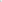 	Süre Verilmesi, Süre uzatımı verilmesi ve Ücretlendirilmesi               MADDE 55 - (1) Alt Yapı Koordinasyon Merkezi, Süre verilmesi, Süre uzatımı verilmesi ve ücretlendirilmesi ile ilgili olarak;             a) Alt yapı tesisi açım ruhsatı ile ilgili çalışma süresini AYKOME belirler.               b) Kurum ve Kuruluşların yapmış oldukları çalışmaların ruhsatta belirtilen süre içerisinde bitirilemeyeceği anlaşılırsa; ruhsatta belirtilen bitiş tarihinden önce kalan işin metrajlarını belirten liste ile birlikte AYKOME’ne yazılı olarak süre uzatımı talep edilecektir. AYKOME tarafından yapılan inceleme sonucu, uygun görüldüğü takdirde, gerekli süre uzatımı ruhsatın ikinci nüshası ibraz edilmek suretiyle verilecektir.               c) Şahıs parsel bağlantılarında; işin süresinde bitirilemeyeceği anlaşılırsa, süre uzatım başvuru dilekçesi ile birlikte ruhsat sahibinin ruhsatın ikinci nüshasını AYKOME’ne ibrazıyla yapılacaktır. AYKOME tarafından yapılacak inceleme sonucu süre uzatımı uygun görüldüğü takdirde verilecektir.                ç) Talep edilen ilave süreler için süre uzatımı istenen metrajın, mevcut zemin cinsine göre keşif bedelinin %50’si  + alan tahrip tutarının % 10 ‘u kadar bedel alınacaktır.                d) Süre uzatımı verildiği tarihte, birim fiyatlar değişmiş ise, süre uzatımı, kalan iş için birim fiyat farkı uygulanarak verilir.                 e) AYKOME’ne Alt yapı tesisi açım ruhsatı için başvurup sezon sonuna kadar ruhsat işlemlerini takip edip bedellerini yatırmayan kamu kurum, kuruluş, özel ve tüzel kişilerin evrakları, yılsonunda tekrar kontrol edilerek evrakların düzenlendiği kuruma iade edilir. Abone işlemleri yapılanlar var ise gerekli takibat başlatılarak müeyyide yönetmeliğindeki cezai yaptırımlar uygulanır.                Acil ve Arıza Halleri                 MADDE 56 - (1) Alt Yapı Koordinasyon Merkezi, acil ve arıza halleri ile ilgili olarak.                a) Acil ve arıza nedeniyle ruhsatsız kazı yapılması durumunda kurum ve kuruluşlar çalışmaya başlamadan önce, aynı gün internet üzerinden çalışan kurumsal AYKOME arıza çalışma sayfasına ve “fenisleri@sincan.bel.tr” adresine e-mail ile ve AYKOME’ne faks aracılığı ile arızanın tarihi, yeri, niteliği ile onarımı yapacak kuruluş ve yapılacak çalışmalar ile ilgili bilgileri bildireceklerdir. Bilgi verilmesinden sonra trafik işaretlemeleri ve emniyet tedbirleri alınarak çalışmalara hemen başlanacaktır.                b) Parsel bağlantılarında arıza olması halinde arıza sahibi ilgili kuruma, kurum da AYKOME’ne haber verecektir. Arıza kazısı ile ilgili olan kurum veya kişiler arıza çalışmalarına trafik ve emniyet tedbirlerini alarak hemen başlayacaktır.               c) Zamanında bildirilmeyen ve bu nedenle üst yapı onarımı Belediye tarafından giderilemeyen arıza çalışmalarından kaynaklı 3. şahısların uğrayacakları her türlü hasar ve kazalardan çalışma ile ilgili kurum, kuruluş, özel veya tüzel kişiler sorumlu olacaktır.               ç) Acil yapılması gereken kazılarda sonradan ruhsatlandırılması koşuluyla AYKOME’nin uygun görmesi halinde ön ruhsat düzenlenir ve bu süre ruhsat süresine dahil edilir.                  Teminat İadesi                 MADDE 57-  Alt Yapı Koordinasyon Merkezi, Teminat iadesi ile ilgili olarak;                a) Teminat iadelerinde ve iade edilemeyen teminatlar 22/1/2002 tarihinde yayımlanan 4735 sayılı Kamu İhale Sözleşmeleri Kanununun 13. ve 14. maddeleri uyarınca işlem yapılır.                 b) Parsel bağlantıları haricindeki alt yapı imalatları için verilen alt yapı tesisi açım ruhsatına ait işlerin yönetmeliklere ve teknik şartnamelere uygun olarak tamamlanması ile ruhsat sahibinin yazılı başvurusu üzerine, teminatın iadesinde bir sakınca olmadığında kabul tutanağının onaylanması ile iade edilir.                 c) Parsel bağlantıları için verilen, alt yapı tesisi açım ruhsatı ile ilgili kazıdan dolayı dolgunun sıkıştırılması işlemleri yerine getirilip, iş bittikten sonra teminat tahsil makbuz aslının idareye ibrazından itibaren 3 ay sonunda teminatın iadesinde bir sakınca yok ise teminat iade işlemleri gerçekleştirilir.                Alan tahrip İadesi                MADDE 58 - (1) Başvurusu yapılarak düzenlenmiş olan altyapı tesisi açım ruhsatına rağmen herhangi bir şekilde kazı çalışması gerçekleştirilmeyip, alan tahribi yapılmamış veya kısmen kazı çalışması yapılmış durumlar için; ilgili kurumun tespit yazısı ruhsat bitiş tarihinden sonra en geç 3 ay sonunda AYKOME’ ne ulaştığında, AYKOME tarafından yer ve zemin tespitinden sonra Başkanlık OLUR’u alınması suretiyle, altyapı tesisi açım ruhsatı alınırken ödenmiş olan yekünden, tahribi yapılmamış alanın tahrip ücreti ile teminatı ilgilisine iade edilir. Bu bedellerle birlikte ödenen KDV, keşif bedeli, ruhsat harcı ise iade edilmez ve mahsuplaşması yapılmaz. ALTINCI BÖLÜM Çeşitli ve Son Hükümler               MADDE 59Genel ve Cezai Hükümlera) Zemin tahrip bedeli, şahısların yapmış oldukları başvurular hariç, son 3 yıl itibari ile üst kaplaması yenilenen cadde ve sokaklarda 3 yıl içerisinde altyapı çalışmalarına izin verilmesi durumunda ilk bir yılda cadde ve sokaklarda 5 katı, iki ve üçüncü yıllarda ise cadde ve sokaklarda 3 katı olacak şekilde hesaplanır.b) Kazı genişlikleri en az 1 metre üzerinden hesaplanacaktır.c) Keşif bedeli ilgili meclis kararınca belirlenen tutar üzerinden aşağıda belirtilen formülle hesaplanır. 	Keşif Bedeli Hesabı: İçerisinde bulunulan yılın Meclis kararı birim fiyatı + Alan Tahrip Tutarı*0.01d) Kazı yapan idarelerden tüm imalat türlerine ait detaylı ve onaylı kesitler istenilir.e) Alan Tahrip Tutarı hesaplanmasında 2464 sayılı ‘’Belediye Gelirleri Kanunu Mükerrer 79.Maddesi’’ hükümleri uygulanır.f) Okul ve camilerin kazı izin harçları hesabında alan tahrip tutarının %10 u tahsil edilir.g)  İdarenin gerekli gördüğü hallerde Altyapı Kurum ve Kuruluşlarıyla protokol yapma yetkisi vardır. İlgili tüm protokollerin imzalanmasında Başkanlık Makamı veya Başkanlık Makamı tarafından görevlendirilen birim amiri yetkili ve görevli kılınmıştır. h) Anlaşmazlıklar halinde Ankara Batı Adliye Mahkemeleri görevli ve yetkili kılınmıştır.               Düzenleme               MADDE 60 -  Uygulamalarda doğabilecek aksaklıklar ile ilgili AYKOME toplantılarında alınan kararlarla düzenleme yapılabilir.                Yürütme                MADDE 61 -  Bu yönetmelik hükümlerini Sincan Belediye Başkanı yürütür. YÜRÜLÜK			:Madde 62- : Bu yönetmelik yayınlandığı tarihten itibaren yürürlüğe girer.Madde 63- : Bu yönetmeliği Belediye Başkanı yürütür.SİNCAN BELEDİYE BAŞKANLIĞISİNCAN BELEDİYE BAŞKANLIĞISİNCAN BELEDİYE BAŞKANLIĞIFEN İŞLERİ MÜDÜRLÜĞÜFEN İŞLERİ MÜDÜRLÜĞÜFEN İŞLERİ MÜDÜRLÜĞÜALTYAPI KOORDİNASYON MERKEZİ (AYKOME) GELİR ÜCRET TARİFESİALTYAPI KOORDİNASYON MERKEZİ (AYKOME) GELİR ÜCRET TARİFESİALTYAPI KOORDİNASYON MERKEZİ (AYKOME) GELİR ÜCRET TARİFESİNOİŞ KALEMİ2022 BİRİM FİYATLARI1Asfalt 499,40 TL +KDV2Stabilize164,91 TL +KDV3Beton Zemin C20/25265,25 TL+KDV4Beton Kilit Parke Taşı 10 cm281,36 TL+KDV5Karosiman277,46 TL+KDV6Doğal Andezit Parke Taşı 10*10 cm283,71 TL+KDV7Doğal Granit Parke Taşı 10*10 cm357,46 TL+KDV8Doğal Bazalt Parke Taşı 10*10 cm382,21 TL+KDV9Beton Oluk Taşı 30*10*Serbestboy cm66,90 TL+KDV10Andezit Oluk Taşı 50*20 cm117,30 TL+KDV1110*20*50 cm Andezit Bordür198,29 TL+KDV1275*30*15 cm Beton Bordür154,19 TL+KDV1350*20*10 cm Beton Bordür150,25 TL+KDV14Görme Engelli Uyarıcı ve Yönlendirici Karo397,63 TL+KDV15Çim112,88 TL+KDV16Mozaik298,98 TL+KDV17Toprak82,37 TL+KDV1815 mm Bazalt Beton Parke Kare, Dikdörtgen Taş Döşemesi261,36 TL+KDV1920 mm Bazalt Ankara Tipi ve Dönüş Bordürü Döşenmesi132,20 TL+KDV2015 mm Bazalt Kaplamalı Beton Parke Kare Taş (33*33*15 cm)279,66 TL+KDV2115 mm Bazalt Kaplamalı Beton Parke Dikdörtgen Taş (100*50*15 cm)279,66 TL+KDV22Ön Beton Bordürü (30*24*100 cm)136,27 TL+KDV23Kompozit  (Cam Elyaf Takviyeli Polyester) Taban Açık Menhol (50*50)499,32 TL+KDV24Andezit Bitiş Bordürü (15*40*50)221,69 TL+KDV25Andezit Plak Döşeme 30*4*Serbestboy280,14 TL+KDV26Her Türlü Asfaltın Kesilmesi7,54 TL+KDV27Kırmataş, Şose ve Asfalt Sökülmesi148,33 TL+KDV28Keşif Bedeli354,92 TL.           KDV'ye Tabi Değildir.29Yol Yapım (Stabilize Teknik Altyapı) Bedeli  (m² üzerinden)KDV DAHİL 180 TL.